Name:  _______________________________________________								May 29, 2018Writing a ME Poem!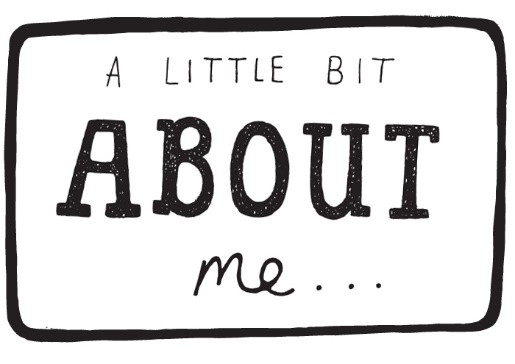 Follow the directions below to write a poem or two about yourself.PART ONE: Answer the questions below.Think about who you were four or five years. What were you like then? How are you the same now? How are you different now? Give a specific memory that you have that would show the difference.______________________________________________________________________________________________________________________________________________________________________________________________________________________________________________________________________________________________________________________________________________________________________________________________________________________________________________________________________________________________________________________________________________________________________________________________________________________________________________________________________________________________________________________________________________________________________________________________________________________________________________________________________________________________________________________________________________________________________________________________________________________________________________________________________________________________________________________________________________________________________________________________________________________________________________________________________________________________________________________________________________________________PART TWO: Complete the chart to get you thinking of who you were then and who you are now.PART THREE: Use the organizer and the sentence starters below to create a Me Poem. When you are finished, create a title that is intriguing and creative.Helpful hints …Use one pair of sentences to describe your physical appearance.Think about something you used to do and something you do now.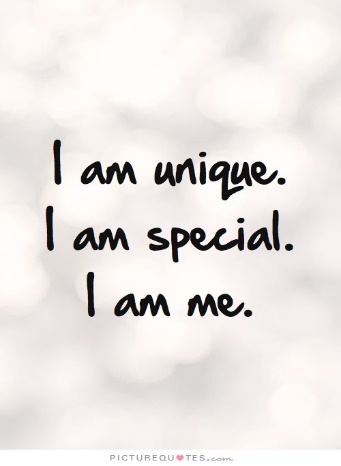 Describe something you used to fear and something you fear now.Describe what used to anger you and what angers you now.Adapt the sentence beginnings if necessary …I used to be …; I may become …I used to like …I used to believe …I used to have …I used to wish …QUESTIONTHENNOWHow you looked …What you did with your time …What you liked/didn’t like ..What you were/are afraid of …What you thought/think or believed/believe …What you couldn’t do then/ what you can’t do now …What you got in trouble for …What makes you sad …What makes you happy …